Контрольная работа№1 по теме “Повторение изученного во 2 классе”Вариант I.1.Реши уравнения:Х+12=54                      Х-15=472. Выпишите выражения, значения которых равны 64.84 –30	74 – 6	21 + 43	75 – 957 + 7	98 – 34	59 + 3		84 – 20Реши задачу. Вычисли и запиши ответ.В первом ящике 256 тетрадей, а во втором-на 73 меньше. Сколько всего тетрадей в двух ящиках?4.	Построй окружность диаметр которой равен 6 см. 5.	Вставьте пропущенные числа.5 · 9 – 5 = 5 ·			 · 8 = 3 ·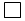 6 · – 6 = 6 · 8			 4 · 1 – 4 = 4 ·Вариант II.Реши уравнения:6+Х=37            Х-18=342. Выпишите выражения, значения которых равны 48.84 – 36	55 – 7	31 + 17	58 – 932 + 14 	72 – 24	38 + 7	78 – 40Реши задачу. Вычисли и запиши ответ.В первой полке 167 книг, а на второй на 59 книг меньше. Сколько всего книг на двух полках?4. Построй окружность диаметр которой равен 8 см. 5. Вставьте пропущенные числа:6 · 8 + 6 = 6 ·			 · 5 = 7 ·4 · – 4 = 4 · 3			 8 · 1 – 8 = 8 ·Контрольная работа №2 по теме «Многозначные числа»Вариант I.1. Запишите число, у которого в разрядах сотен тысяч, единиц тысяч и десятков единиц стоит цифра 5, в остальных разрядах-цифра 0.Вычисли:             1) 300000+80+70000+100+4000=2) 82710+14195=                                        3) 74138-13021=Расставь числа в порядке возрастания:3953; 39053; 39503; 30953; 39530; 309503.4. Реши задачу. Запиши решение и ответ.С первого поля собрали 12945 кг пшеницы, со второго - в 2 раза больше. Сколько всего килограммов пшеницы собрали с двух полей?      5. Сравните величины:1382 м … 1 км 382 м			9406 г … 9 кг 400 г6 кг 2 г … 602 г			834 дм … 8 м 34 дм800 см … 400 дм			6 м 4 см ... 64 смВариант II.1. Запишите число, у которого в разрядах сотен тысяч, единиц тысяч и десятков единиц стоит цифра 1, в остальных разрядах-цифра 0.Вычисли:             1) 300000+50+20000+900+1000=2) 56190+13217=                                         3) 45774-21032=Расставь числа в порядке возрастания:8261; 82061; 82601; 80261; 82610; 802601.4. Реши задачу. Запиши решение и ответ.    В первом посёлке живёт 7642 жителя, а во втором  - в 2 раза больше. Сколько всего жителей живёт в двух посёлках?      5. Сравните величины:1382 м … 1 км 382 м			9406 г … 9 кг 400 г6 кг 2 г … 602 г			834 дм … 8 м 34 дм800 см … 400 дм			6 м 4 см ... 64 смКонтрольная работа №3 по теме «Сложение и вычисление столбиком”Вариант I№1. Для данной задачи сделай краткую запись в виде таблицы. Реши задачу. Вычисли и запиши ответ.	В первой деревне живёт 3462 человека, а во второй -на 179 человек меньше? Сколько человек  живёт в всего в двух деревнях?№2. Раздели следующие величины на две группы: первая- использующиеся при измерении длины и вторая-использующиеся при измерении массы:4ц6кг;          46км46м;              46км;               40кг6000г;46м;              46ц;                       46км460м;       46т.В каждой группе расставь величины в порядке возрастания.№3. Найди значение выражения, выполнив вычисления столбиком.	256471 + 32548 – 163254 	№4. Запиши данные числа с помощью цифр:а) две тысячи четыре; б) двадцать пять тысяч двенадцать; в) триста тысяч триста шестьдесят семь; г) пятьсот восемь тысяч двести; д) двести двадцать четыре тысячи шестьсот восемнадцать.№5    Некоторое число увеличили на 46. Затем полученный результат уменьшили на 157 и получили 1034. Определи число, с которым производили все эти действия.Вариант II№1. Для данной задачи сделай краткую запись в виде таблицы. Реши задачу. Вычисли и запиши ответ.В первом киоске 3841 книга, а во втором -на 128 книг меньше. Сколько всего книг в двух киосках?	?№2. Раздели следующие величины на две группы: первая- использующиеся при измерении длины и вторая-использующиеся при измерении массы:70ц2кг;          72км72м;              72км;               70кг2000г;42м;              72ц;                       72км720м;       72т.№3. Найди значение выражения, выполнив вычисления столбиком.	367283 + 21736 – 263254 	№4. Запиши данные числа с помощью цифр:а) пять тысяч семь; б) тридцать восемь тысяч одиннадцать; в) пятьсот тысяч пятьсот двадцать четыре; г) шестьсот девять тысяч сто; д) двести тридцать две тысячи восемьсот пятнадцать.№5    Некоторое число увеличили на 25. Затем полученный результат уменьшили на 129 и получили 2301. Определи число, с которым производили все эти действия.Контрольная работа №4  по теме «Свойства умножения»Вариант I.Вычисли значение произведения, разложив первый множитель на разрядные слагаемые:628х4=Вычисли значение произведения, сделав запись столбиком7302х6=3. Сравните числа:82164 ... 82048		89183 ... 80282484703 ... 484730		235176 ... 48209Увеличь число 8 в 35 раз, представив число 35 в виде произведения с удобными множителями.Реши задачу и запиши решение в виде выражения. Вычисли удобным способом и запиши ответ задачи.В каждой комнате библиотеки  по 7 стелажей с книгами, в каждом стелаже по 4 полки.  Всего в библиотеке  5 таких комнат. Сколько книжных полок в библиотеке?Вариант II.1. Вычисли значение произведения, разложив первый множитель на разрядные слагаемые:451х7=Вычисли значение произведения, сделав запись столбиком3402х5=3. Сравните числа:12 224 ... 33 241				27 954 ... 20 975472 870 ... 472 807				558 540 ... 35 5404.	 Увеличь число 6 в 45 раз, представив число 45 в виде произведения с удобными множителями.5. Реши задачу и запиши решение в виде выражения. Вычисли удобным способом и запиши ответ задачи. В каждом ящике по 7 коробок конфет, в каждой коробке по 5 конфет. Сколько конфет в 5 таких ящиках?Контрольная работа №5 по теме «Задачи на кратное сравнение”Вариант I.1.Выполни кратное сравнение числа 54 и числа 9.2. Выполни кратное сравнение величин:  500мм  и 20 дм. 3. Найдите значения выражений:16 · 4	19 · 534 · 2	26 · 328 · 3	18 · 44. Построй диаграмму, которая иллюстрирует условие данной задачи. Реши задачу. Вычисли и запиши ответ.В маленькой папке 4 тетради, а в большой папке 12 тетрадей. Во сколько раз больше тетрадей в большой папке, чем в маленькой?5.  Решите задачу разными способами. Масса одного мешка картофеля 30 кг. В магазин привезли сначала 7 мешков картофеля, а потом еще 5 мешков. Сколько килограммов картофеля привезли в магазин?Вариант II.1.	1.Выполни кратное сравнение числа 32 и числа 8.2. Выполни кратное сравнение величин:  400мм  и 20 дм. 3.	Найдите значения выражений:15 · 6	16 · 632 · 3	12 · 827 · 2	13 · 74. Построй диаграмму, которая иллюстрирует условие данной задачи. Реши задачу. Вычисли и запиши ответ.В первом ящике 3кг яблок, а во втором -12 кг яблок. Во сколько раз меньше килограммов яблок в первом ящике, чем во втором?5. Решите задачу разными способами.С участка собрали 5 ведер красных и 3 ведра зеленых помидоров. Сколько килограммов помидоров собрали с участка, если в каждом ведре помещается 12 кг?КОНТРОЛЬНАЯ РАБОТА  №6 “Составная задача»Вариант 11. Сравни и запиши результат сравнения с помощью знаков <, > или =:8930 м и 9 км;		4 кг 40 г  и  4400 г.	2. Вычисли:    45078 + 3271 – 2894. 3.  Сделай краткую запись к задаче, заполнив данную таблицу.	В первом шкафу 57 книг, а во втором – в 3 раза больше. Сколько книг в двух шкафах вместе?Реши задачу. Вычисли и запиши ответ.4. Выбери и заштрихуй тупоугольный треугольник. 5. Прочитай задачу.	На остановке в пустой автобус вошли 24 женщины и 6 мужчин. Во сколько раз в автобусе мужчин меньше, чем женщин?                             Изобрази данные задачи с помощью диаграммы.                               Реши задачу. Вычисли и запиши ответ.Вариант 21. Сравни и запиши результат сравнения с помощью знаков <, > или =:4834 м и 5 км;		3 кг 30 г и 3200 г.	2. Вычисли:    27033 + 2671 – 1683.3.  Сделай краткую запись к задаче, заполнив данную таблицу.	На первом участке растет 64 куста крыжовника, а на втором – в 4 раза больше. Сколько кустов крыжовника растет на двух участках вместе?Реши задачу. Вычисли и запиши ответ.4. Выбери и заштрихуй прямоугольный треугольник. 5. Прочитай задачу.В вазе 32 яблока и 8 груш. Во сколько раз яблок больше, чем груш?Изобрази данные задачи с помощью диаграммы.  №7 «Умножение на двузначное число»Вариант I. 1.Для вычисления значений следующих выражений воспользуйся правилом умножения числа на сумму:5х(6+2)=4х(8+8)=Вычисли  значение каждого произведения, записав вычисления в столбик:406х9=                     52х48=3. Решите задачу.На склад привезли 24 мотка проволоки по 10 метров и 63 мотка по 20 метров? Сколько всего метров проволоки привезли на склад?4.  Укажите порядок действий и найдите значения выражений.(145 – 45 : 5) · 7=158 · 6 – (468 + 354) : 3=5. Начертите два отрезка: длина первого отрезка 12 см, длина второго – на 8 см меньше. Запишите равенством, во сколько раз первый отрезок длиннее второго.Вариант II. 1.Для вычисления значений следующих выражений воспользуйся правилом умножения числа на сумму:6х(5+4)=8х(4+8)=2. Вычисли значение каждого произведения, записав вычисления в столбик:702х7=                                       84х36=3. Решите задачу.На машину погрузили 27 ящиков яблок по 10 кг в каждом и 53 ящика по 20 кг. Сколько всего килограммов погрузили на машину?4.  Укажите порядок действий и найдите значения выражений.(227 – 27 : 9) · 11=134 · 5 – (725 – 255) : 5=     5. Начертите два отрезка: длина первого отрезка 12 см, длина второго – на 9 см меньше. Запишите равенством, во сколько раз первый отрезок длиннее второго.Контрольная работа №8   по теме  “Свойства деления”Вариант IНайди корень каждого уравнения:Х х6=42                 24:Х=3Вычисли:0:(34:1)=Вычисли значение частного 88:8, представив делимое в виде суммы удобных слагаемых.Реши задачу с помощью уравнения.На поле привезли саженцы. Все привезённые саженцы рассадили в 15 рядов. В каждом ряду оказалось по 7 саженцев. Сколько всего саженцев привезли на поле?Дано выражение (56+...........) : (…..........-3). Восстанови пропущенные числа так, чтобы значение выражения было невозможно вычислить.Вариант II. 1. Найди корень каждого уравнения:Х х7=35                35:Х=9 2. Вычисли:0:(47:1)=3. Вычисли значение частного 77:7, представив делимое в виде суммы удобных слагаемых.4.   Реши задачу с помощью уравнения.На базу привезли туристов. Их расселили в 32 домика. В каждом домике оказалось по 4 туриста. Сколько туристов приехало на базу?5. Дано выражение (29+...........) : (…..........-4). Восстанови пропущенные числа так, чтобы значение выражения было невозможно вычислить.КОНТРОЛЬНАЯ РАБОТА№9 «измерение площади. Единицы площади».Вариант I.1. Найдите значения выражений:50 · 5 + 42 : 6 · 7590 + (280 – 180) · 6.2.Построй квадрат с площадью 4 см. кв. 3.Вычисли площадь прямоугольника с длинами соседних сторон 2см и 7см.Вычисли:3450кв. дм +12кв. м. 45кв.дм.;                    12кв.см.+1200кв.ммВычисли площадь прямоугольника, длина одной стороны которого равна 3 см, а периметр равен 10.Вариант 2.1. Найдите значения выражений:60 · 5 + 42 : 6 · 8690 + (480 – 180) · 6.2.Построй квадрат с площадью 9 см. кв. 3.Вычисли площадь прямоугольника с длинами соседних сторон 3см и 6см.Вычисли:1860кв. дм +34кв. м. 36кв.дм.;                    67кв.см.+6300кв.ммВычисли площадь прямоугольника, длина одной стороны которого равна 4 см, а периметр равен 12.Контрольная работа №10 по теме “Решение задач»Вариант I.Прочитай требование задачи.Во сколько раз карп тяжелее карася?Подчеркни в таблице те величины, которые позволят ответить на это требование.Реши задачу ответив на требование. Запиши ответ задачи.Подчеркни в таблице ту информацию, которая является избыточной для нахождения искомого.Реши задачу исключив избыточные данные. Вычисли и запиши ответ.Реши задачу. Вычисли и запиши ответ.В магазин привезли 5 ящиков апельсинов и 11 ящиков яблок. В каждом ящике было по 5 кг. Фруктов. Сколько всего килограммов фруктов привезли?Вычисли значение выражения.8273х5+8273х25+8273х25+8273х25=Вычисли площадь прямоугольника длина у которого -8 см, а ширина -5 см.Вариант II.1. Прочитай требование задачи.Во сколько раз удав  тяжелее змеи?Подчеркни в таблице те величины, которые позволят ответить на это требование.Реши задачу ответив на требование. Запиши ответ задачи.2. Подчеркни в таблице ту информацию, которая является избыточной для нахождения искомого.Реши задачу исключив избыточные данные. Вычисли и запиши ответ.3. Реши задачу. Вычисли и запиши ответ.В магазин привезли 4 ящика апельсинов и 12 ящиков яблок. В каждом ящике было по 4кг. фруктов. Сколько всего килограммов фруктов привезли?4. Вычисли значение выражения.2957х25+2957х25+2957х25+2957х25=5. Вычисли площадь прямоугольника длина у которого -6 см, а ширина -8 см.   Контрольная работа №11 по теме «Деление»Вариант I.1) Уменьши 1м в 10 раз;2) Уменьши 1 кг в 1000раз.Вычисли:120:12=80:20=64:16=Реши задачу. Вычисли и запиши ответ.В магазине за 5 карандашей заплатили 50 руб., а за 7 ручек-77 руб., а за 3 фломастера -57 руб. Что стоит дороже-один фломастер, один карандаш или одна ручка?Вычисли: ((480:(48:12)):6):20=Поставьте знак >, < или = так, чтобы записи были верными:70 : 2 ... 30 + 5=52 : 4 ... 10 + 12= 84 : 7 ... (70 + 14) : 7=Вариант II.1. 1) Уменьши 1дм в 10 раз;2) Уменьши 1т  в 1000раз.2. Вычисли:430:43=60:20=65:13=3. Реши задачу. Вычисли и запиши ответ.В магазине за 8 журналов заплатили 80 руб., а за 5 газет-55 руб., а за 4 тетради  -76 руб. Что стоит дешевле-один журнал, одна газета или одна тетрадь?4. Вычисли: ((540:(84:14)):3):30=5. Поставьте знак >, < или = так, чтобы записи были верными:80 : 2 ... 30 + 10=52 : 4 ... 20 + 12= 81 : 9 ... (70 + 11) : 9=итоговая КОНТРОЛЬНАЯ РАБОТА №12Вариант 11.  Вычисли:  (718 – 398) : 80=2. Построй фигуру, площадь которой на 2 кв. см больше площади данного прямоугольника.Вычисли и запиши площадь построенной фигуры.3.  Из чисел  2,  3,  4,  5  выбери и подчеркни то число, которое является корнем уравнения:х · 15 = 45.Выполни проверку.4. Реши задачу. Вычисли и запиши ответ.	В первом доме 320 квартир, во втором – в 10 раз меньше, чем в первом. В третьем доме на 154 квартиры больше, чем во втором доме. Сколько квартир в третьем доме?Вариант 21.  Вычисли: (647 – 287) : 40=2. Построй фигуру, площадь которой на 4 кв. см меньше площади данного прямоугольника.Вычисли и запиши площадь построенной фигуры.3.  Из чисел: 2,  3,  4,  5  выбери и подчеркни то число, которое является корнем уравнения:х · 16 = 48.Выполни проверку.4. Реши задачу. Вычисли и запиши ответ.	В первом зале 46 зрителей, а во втором – на 274 зрителя больше, чем в первом. В третьем зале зрителей в 10 раз меньше, чем во втором. Сколько зрителей в третьем зале?Коплексная контрольная работа разработана в тетради на печатной основе 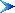 РАЗДЕЛ  6. Учебно-методическое обеспечение программыМетодические пособия для учащихся:Чекин А.Л. Математика. 1-4 класс: Учебник. В 2 ч. — М.: Академкнига/Учебник, 2011- 2012.Захарова О.А., Юдина Е.П. Математика в вопросах и заданиях: Тетрадь длясамостоятельной работы 1-4 класс (в 2-х частях) — М.: Академкнига/Учебник, 2011 - 2012.Захарова О.А. Математика в практических заданиях: Тетрадь длясамостоятельной работы:  1-4 класс. — М.: Академкнига/Учебник, 2011 - 2012.Инструмент по отслеживанию результатов работы: Захарова О.А. Проверочные работы по математике и технологияорганизации коррекции знаний  учащихся (1-4 классы): Методическое пособие. — М.: Академкнига/Учебник, 2011.Учебно-методические пособия для учителя Чекин А.Л. Математика. 1-4 класс: Методическое пособие для учителя.— М.: Академкнига/Учебник, 2011.Программа по курсу «Математика»: Авторская  программа по математике  А. Л. Чекина, Р.Г. Чураковой  «Программы по учебным предметам»,   М.:  Академкнига/учебник , 2011 г. – Ч.1:  240 с.    Проект  «Перспективная начальная школа», разработанная на основе Федерального государственного образовательного стандарта начального общего образования (приказ Минобрнауки РФ № 373 от 6 октября 2009г)РАЗДЕЛ 7.   ЛИСТ ВНЕСЕНИЯ ИЗМЕНЕНИЙ И ДОПОЛНЕНИЙ1-й шкаф2-й шкафВсегоКол-во книг1-й участок2-й участокВсегоКол-во кустовРыбаДлинаМассаКарп1м.2дм.35 кг.Карась5дм.5кг.Сом5м.420кг.Первый рейсВторой рейсВсегоКоличество пассажиров450?, на 20 чел. меньше880РыбаДлинаМассаУдав1м.2дм.45 кг.Змея5дм.5кг.Уж5м.2кг.Первый отделВторой отделВсегоКоличество покупателей?, на 40 чел. меньше 320 чел880ДатаСодержаниеизмененийНормативный акт, закрепляющийизмененияпримечаниеКорректировка программыПриказ № от __.__.201_г